Анотація навчального курсуМета курсу (набуті компетентності)Метою викладання дисципліни є засвоєння теоретичних засад функціонування судово-бухгалтерської експертизи як форми економічного контролю; опанування законодавчих актів та процесуальних документів, які регламентують відносини в галузі судово-бухгалтерської експертизи; набуття практичних навичок з організації та проведення судово-бухгалтерської  експертизи. За результатами вивчення даного навчального курсу здобувач вищої освіти набуде наступних компетентностей:ЗК 1.   Здатність застосовувати інформаційні навички і уміння, опанування методів збирання даних відповідно до гіпотез, створення масивів емпіричних даних, опрацювання різноманітних джерел, повідомлень.СК1.    Здатність формувати та використовувати облікову інформацію для прийняття ефективних управлінських рішень на всіх рівнях управління підприємством в цілях підвищення ефективності, результативності та соціальної відповідальності бізнесу.СК 2.   Здатність організовувати обліковий процес та регламентувати діяльність його виконавців у відповідності з вимогами законодавства та менеджменту підприємства.СК3.  Здатність формулювати завдання, удосконалювати методики та впроваджувати сучасні методи фінансового та управлінського обліку, аналізу, аудиту і оподаткування у відповідності зі стратегічними цілями підприємства.СК 4. Здатність здійснювати діяльність з консультування власників, менеджменту підприємства та інших користувачів інформації у сфері обліку, аналізу, контролю, аудиту, оподаткування.СК 5.  Здатність проводити наукові дослідження з метою вирішення актуальних завдань теорії, методики, організації та практики обліку, аудиту, аналізу, контролю та оподаткуванняЩо забезпечується досягненням наступних програмних результатів навчання:РН 1.  Розуміти специфічні функції контролюючих органів у виявленні економічних правопорушень.РН 2.  Визначати необхідні форми використання спеціальних бухгалтерських знань  для збору доказів.РН 3.  Застосовувати сучасні прийоми та процеси експертного дослідження різних сторін економічної діяльності.РН 4.  Вміти складати висновок судово-бухгалтерської експертизи  та розробляти заходи з усунення обставин, які сприяють вчиненню правопорушень.Структура курсуРекомендована література        Основна література1. Базась М. Ф. Теоретико-методологічні засади судово-бухгалтерської експертизи : навч. посіб. для студ. вищ. навч. закл. / М. Ф. Базась. – К. : МАУП, 2007. – 488 с. 2. Гуцаленко Л. В. Судово-бухгалтерська експертиза : навч. посіб. для студ. вищ. навч. закл. / Л. В. Гуцаленко, Л. Г. Михальчишина, В. М. Сидорук, І. К. Пентюк. – К. : Центр учбової літератури, 2011. – 350 с.3. Дікань Л. В. Судово-економічна експертиза : навч. посіб. / Л. В. Дікань, В. Д. Понікаров, О. В. Кожушко. – Харків : ХНЕУ, 2014. – 431 с. 4. Дондик Н. Я. Судова бухгалтерія. навч. посіб. / Н. Я. Дондик, Г. П. Дондик. – К. : Центр учбової літератури, 2011. – 208 с. 5. Живко З. Б. Судова бухгалтерія : навч.-метод. посіб. / З. Б. Живко. – К. : Атіка, 2007. – 334 с. 6. Інструкція про призначення та проведення судових експертиз та експертних досліджень: затверджена наказом Міністерства юстиції України від 08.10.1998р. № 53/5. [Електронний ресурс]. – Режим доступу: https://zakon.rada.gov.ua/laws/show/z0705-98.7. Камлик М. І. Судова бухгалтерія : підручник. – Вид. 5-те, доп. та перероб. / М. І. Камлик. – К. : Атіка, 2007. – 552 с.         Додаткова література 1. Кримінальний кодекс України: від 5.04.2001р. № 2341-ІІІ (редакція від 16.01.2020р.). [Електронний ресурс]. Режим доступу: https://zakon.rada.gov.ua/laws/show/2341-14.2. Кримінальний процесуальний кодекс України: від 13.04.2012р. № 4651-VІ (редакція від 16.01.2020р.). [Електронний ресурс]. Режим доступу: https://zakon.rada.gov.ua/laws/show/4651-17.3. Науково-методичні рекомендації з питань підготовки та призначення судових експертиз та експертних досліджень : Наказ Міністерства юстиції України № 53/5 від 08.10.1998 (у редакції Наказу Міністерства юстиції України № 1350/5 від 27.07.2015). [Електронний ресурс]. Режим доступу: https://zakon.rada.gov.ua/laws/show/z0705-98#n17.4. Понікаров В. Д. Судово-економічна експертиза : навч. посіб. / В. Д. Понікаров, С. М. Попова, Л. М. Попова. – К. : Центр учбової літератури, 2008. – 271 с.5. Про аудит фінансової звітності та аудиторську діяльність: Закон України від 21 грудня 2017 року № 2258-VIII [Електронний ресурс]. – Режим доступу : http:// http://zakon3.rada.gov.ua/laws/show/2258-19. 6. Про судову експертизу: Закон України від 25.02.1994 р. № 4038-XII (редакція від 01.01.2020р.). [Електронний ресурс]. Режим доступу: https://zakon.rada.gov.ua/laws/show/1618-15.7. Судово-бухгалтерська експертиза: [навч. посіб. для студентів спец. 7.050106 “Облік і аудит”.] ; [за ред. д.е.н., проф. Ф.Ф. Бутинця]. – Житомир : ПП “Рута”, 2004. – 460 с. 8. Судова бухгалтерська експертиза : навч. посіб. для студ. вищ. навч. закл. / за редакцією д.е.н. М. Д. Корінька. – К. : ТОВ “Типографія “Клякса”, 2012. – 432 с.9. Цивільний процесуальний кодекс України: від 18.03.2004р. № 1618-ІV (редакція від 01.01.2020р.). [Електронний ресурс]. Режим доступу: https://zakon.rada.gov.ua/laws/show/1618-15. 10. Шарманська В. М. Судова бухгалтерія: навч. посіб. / В. М. Шарманська, С. О. Шарманська, І. В. Головко. – К. : Центр учбової літератури, 2008. – 454 с.11. Кравцов Д. В. Судова бухгалтерія : навч. посіб. / Д. В. Кравцов. – Одеса : Юрид. літ., 2008. – 136 с.12. Мумінова-Савіна Г. Г. Судово-бухгалтерська експертиза: навч.-метод. посіб. / Г. Г. Мумінова -Савіна. – К.: КНЕУ, 2012. – 268 с.13. Рудницький В. С. Судово-бухгалтерська експертиза економічних правопорушень (опорний конспект): навч. посібник / В. С. Рудницький, Р. Ф. Бруханський, П. Я. Хомин – К.: ВД “Професіонал”, 2004. – 304 с.Інформаційні ресурси в Інтернеті1. http:// nbuv.gov.ua – Національна бібліотека України ім. Вернадського;2.https://minjust.gov.ua/str_ust_inst – Міністерство юстиції України;3.https://dndekc.mvs.gov.ua/ – експертна служба МВС України;4.http://www.intelect.org.ua/content/koordynaciyna-rada-z-problem-sudovoyi-ekspertyzy-pryministerstvi-yustyciyi-ukrayiny – Науково-дослідний центр судової експертизи з питань інтелектуальної власності;5.https://rase.minjust.gov.ua/ – Реєстр атестованих судових експертів;6.https://rmpse.minjust.gov.ua/ – Реєстр методик проведення судових експертиз;7.http://www.rada.gov.ua – Верховна Рада України;Методичне забезпеченняОпорний конспект лекцій у системі дистанційного навчання СНУ ім. В. Даля – http://moodle.snu.edu.ua/Методичні вказівки до самостійної роботи  з дисципліни «Судово-бухгалтерська експертиза» (для студентів спеціальності «Облік і оподаткування») / Уклад.: М.А. Мельнік.-  Сєвєродонецьк: вид-во СНУ ім. В.Даля,2018.-  53  с.Конспект лекцій з дисципліни «Судово- бухгалтерська експертиза» (для студентів спеціальності 071 «Облік і оподаткування» / Укладач: М.А. Мельнік – Сєвєродонецьк: СНУ ім. В. Даля. електронне видання,-2020.Оцінювання курсуТаблиця 1 Бали оцінки за навчальну діяльність - денна формаТаблиця 2 Бали оцінки за навчальну діяльність – заочна формаШкала оцінювання студентівПолітика курсу                             Силабус курсу:                             Силабус курсу: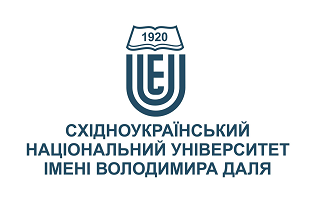 СУДОВО-БУХГАЛТЕРСЬКАЕКСПЕРТИЗАСУДОВО-БУХГАЛТЕРСЬКАЕКСПЕРТИЗАСтупінь вищої освіти:магістрмагістрСпеціальність: 071 «Облік і оподаткування»071 «Облік і оподаткування»Рік підготовки:11Семестр викладання:весіннійвесіннійКількість кредитів ЄКТС:55Мова(-и) викладання:українськаукраїнськаВид семестрового контролюіспитіспитАвтор курсу та лектор:Автор курсу та лектор:Автор курсу та лектор:Автор курсу та лектор:Автор курсу та лектор:к.е.н., доц., Мельнік Марина Анатоліївнак.е.н., доц., Мельнік Марина Анатоліївнак.е.н., доц., Мельнік Марина Анатоліївнак.е.н., доц., Мельнік Марина Анатоліївнак.е.н., доц., Мельнік Марина Анатоліївнак.е.н., доц., Мельнік Марина Анатоліївнак.е.н., доц., Мельнік Марина Анатоліївнак.е.н., доц., Мельнік Марина Анатоліївнавчений ступінь, вчене звання, прізвище, ім’я та по-батьковівчений ступінь, вчене звання, прізвище, ім’я та по-батьковівчений ступінь, вчене звання, прізвище, ім’я та по-батьковівчений ступінь, вчене звання, прізвище, ім’я та по-батьковівчений ступінь, вчене звання, прізвище, ім’я та по-батьковівчений ступінь, вчене звання, прізвище, ім’я та по-батьковівчений ступінь, вчене звання, прізвище, ім’я та по-батьковівчений ступінь, вчене звання, прізвище, ім’я та по-батьковідоцент кафедри обліку і оподаткуваннядоцент кафедри обліку і оподаткуваннядоцент кафедри обліку і оподаткуваннядоцент кафедри обліку і оподаткуваннядоцент кафедри обліку і оподаткуваннядоцент кафедри обліку і оподаткуваннядоцент кафедри обліку і оподаткуваннядоцент кафедри обліку і оподаткуванняпосадапосадапосадапосадапосадапосадапосадапосадаmelnik@snu.edu.ua+38-050-525-55-01Skype: marinalug06Skype: marinalug06513 ГК, за розкладомелектронна адресаТелефон, ViberмесенджермесенджерконсультаціїЦілі вивчення курсу:Метою лекційних занять за дисципліною є забезпечення достатнього рівня теоретичних знань, необхідних для розуміння особливостей  дослідження обліково-аналітичної інформації з метою формування системи професійних знань щодо методики та методології судово-бухгалтерської експертизи, набуття знань та навичок роботи з джерелами економічної інформації з метою організації та проведення судово-бухгалтерських експертиз.  У межах цієї дисципліни здобувачі вищої освіти опановують знання з  теоретичних основ та практичних навичок дослідження облікової інформації в кримінальному, цивільному та господарському процесах, пов’язаних з економічними злочинами, застосування спеціальних бухгалтерських пізнань в судовій та слідчій практиці. Метою самостійної роботи за дисципліною є придбання студентами навичок самостійної роботи з навчальною та навчально-методичною літературою, вивчення матеріалу розділів дисципліни, що не охоплені лекціями та виконання розрахункових робіт по визначенню особливостей проведення судово-бухгалтерських експертиз.Курс може бути корисним студентам за спеціальністю  071 «Облік і оподаткування», а також майбутнім економістам, контролерам, аудиторам, експертам, що планують працевлаштування на підприємства та фірми діяльність яких  пов’язана з проведенням судово  економічних експертизРезультати навчання:Знати: на ознайомчо - орієнтовному рівні: характерні риси сучасних економічних правопорушень;  системи доказів, які використовуються у судочинстві; сутність, місце та роль експертиз в системі правосуддя; перелік питань, які вирішує судово - бухгалтерська експертиза. На понятійно - аналітичному рівні: права, обов’язки та відповідальність  судових експертів; стадії процесу судово – бухгалтерської експертизи;  зміст та структуру постанови (ухвали) про призначення судово-бухгалтерської експертизи; сучасні прийоми дослідження економічних процесів; структуру та висновок експерта-бухгалтера.Вміти: визначати конкретні види експертиз в ході розслідування правопорушень; визначати якість документів, що надаються експерту; оцінити інформаційне забезпечення експертних досліджень; використовувати сучасні методики та процеси експертного дослідження; складати експертний висновок відповідно до процесуальних норм.Передумови до початку вивчення:Базові знання та уявлення з таких дисциплін, як: «Фінансовий облік 1,2», «Внутрішньогосподарський контроль», «Аудит», «Аналіз господарської діяльності», «Звітність підприємства».№ТемаГодини (Л/ПЗ)за формами навчанняСтислий змістІнструменти і завданняТеоретичні і методологічні основи судово-бухгалтерської експертизи. Предмет, метод і задачі курсу.денна2/2заочна0,2/0,2Судові експертизи та їх використання у правоохоронній діяльності. Сутність судово-бухгалтерської експертизи та її місце в юридичній та економічній науках. Порівняння аудиту, ревізії та судово – бухгалтерської експертизи. Особливості судово-бухгалтерської експертизи. Історія виникнення та розвитку судово-бухгалтерської експертизи. Предмет і об’єкти судово-бухгалтерської експертизи. Завдання, функції та принципи судово-бухгалтерської експертизи. Класифікація судово-бухгалтерських експертиз. Облікова політика підприємства та її застосування в експертизі.Презентації.Семінари-дискусіїАналіз ситуаційТестиІндивідуальні завданняОрганізаційне забезпечення судово-бухгалтерської експертизи. Типовий стандарт проведення судово-бухгалтерської експертизи.денна2/2заочна0,2/0,2Законодавче регулювання експертної діяльності в Україні. Нормативне регулювання процесу господарювання і ведення бухгалтерського обліку.Процес судово-бухгалтерської експертизи та його стадії. Стандартизація проведення судово-бухгалтерської експертизи. Планування процесу судово-бухгалтерської експертизи. Права, обов’язки і відповідальність експерта-бухгалтера. Роль та повноваження експерта в судовому процесі. Компетенція експерта-бухгалтера.Презентації.Семінари-дискусіїАналіз ситуацій ТестиІндивідуальні завданняМетодичне забезпечення судово-бухгалтерської експертизи. Характеристика основних процедур судово-бухгалтерської експертизи.денна2/2заочна0,5/0,5Методика судово-бухгалтерської експертизи та її особливості. Суть і зміст процедур судово-бухгалтерської експертизи. Використання загальнонаукових методів в судово-бухгалтерській експертизі. Спеціальні методи дослідження та їх використання експертом – бухгалтером. Захист даних експертного дослідження в умовах застосування ПЕОМ.Презентації.Семінари-дискусіїАналіз ситуацій ТестиІндивідуальні завданняІнформаційне забезпечення судово-бухгалтерської експертизи. Облікова документація та її використання в судово-бухгалтерській експертизі.денна2/2заочна0,2/0,2Зміст і завдання інформаційного забезпечення судово-бухгалтерської експертизи. Кодування економічної інформації та її використання у експертному дослідженні. Класифікація інформаційного забезпечення судово-бухгалтерської експертизи. Фактографічна інформація та її використання в дослідженнях судово-бухгалтерської експертизи. Дослідження первинних документів експертом-бухгалтером. Дослідження облікових регістрів. Методика дослідження звітності експертом-бухгалтером. Електронні документи в дослідженні судово-бухгалтерської експертизи.Презентації.Семінари-дискусіїАналіз ситуацій ТестиІндивідуальні завданняФорми застосування спеціальних бухгалтерських пізнань в слідчий та судовій практиці.денна2/2заочна0,5/0,5Участь спеціаліста - бухгалтера в слідчих (судових) діях. Порядок і підстави призначення ревізії за ініціативою органів дізнання та попереднього слідства. Особливості ревізії, що проводиться за вимогами попереднього розслідування. Прийоми фактичного контролю, що застосовуються при ревізіях. Акт документальної ревізії. Судово - бухгалтерська експертиза як одна з форм застосування спеціальних бухгалтерських пізнань. Взаємодія слідчого та бухгалтера-експерта.Презентації.Семінари-дискусіїАналіз ситуацій ТестиІндивідуальні завданняТема 6. Організація судово-бухгалтерської експертизи. Порядок призначення і проведення судово-бухгалтерської експертизи.денна2/2заочна0,2/0,2Підстави призначення судово-бухгалтерської експертизи. Суб’єкти судово-бухгалтерської експертизи. Порядок призначення судово-бухгалтерської експертизи. Проведення судово-бухгалтерської експертизи на стадії досудового розслідування. Проведення судово-бухгалтерської експертизи у суді. Проведення судово-бухгалтерської експертизи по господарських справах. Організаційні особливості проведення судово-бухгалтерських експертиз основних фінансово-господарських операцій.Презентації.Семінари-дискусіїАналіз ситуацій ТестиІндивідуальні завданняТема 7. Завершальна стадія судово-бухгалтерської експертизи. Висновок експерта-бухгалтера, його структура та методика складання.денна2/2заочна0,2/0,2Висновок експерта-бухгалтера, його структура та методика складання. Особливості складання висновку експертизи, що виконується під час судового розгляду, та повідомлення про неможливість дати висновок. Оцінка висновку експерта-бухгалтера слідчим. Виявлення та усунення обставин, що сприяють вчиненню правопорушень у провадженні судово-бухгалтерської експертизи.Презентації.Семінари-дискусіїАналіз ситуацій ТестиІндивідуальні завданняТема 1Тема 2Тема 3Тема 4 Тема 5  Тема 6Тема7ІндивідуальнізавданняІспитСумадо 7до 7до 7 до 7до 7до 7до 8до 20до 30100Присутність на всіх заняттяхАктивність, виконання та захист практичних завданьВиконання і захист контрольної роботиІспит(тестування)Сумадо 10до 30до 30до 30100Сума балів за всі види навчальної діяльностіОцінка ECTSОцінка за національною шкалоюОцінка за національною шкалоюСума балів за всі види навчальної діяльностіОцінка ECTSдля екзамену, курсового проекту (роботи), практикидля заліку90 – 100Авідміннозараховано82-89Вдобрезараховано74-81Сдобрезараховано64-73Dзадовільнозараховано60-63Езадовільнозараховано35-59FXнезадовільно з можливістю повторного складанняне зараховано з можливістю повторного складання0-34Fнезадовільно з обов’язковим повторним вивченням дисциплінине зараховано з обов’язковим повторним вивченням дисципліниПлагіат та академічна доброчесність:Під час виконання завдань студент має дотримуватись політики академічної доброчесності. Запозичення мають бути оформлені відповідними посиланнями. Списування є забороненим (в т. ч. із використанням мобільних девайсів). Мобільні пристрої дозволяється використовувати лише під час он-лайн тестування.Завдання і заняття:Всі завдання, передбачені програмою курсу мають бути виконані своєчасно і оцінені в спосіб, зазначений вище. Аудиторні заняття мають відвідуватись регулярно. Пропущені заняття (з будь-яких причин) мають бути відпрацьовані з отриманням відповідної оцінки не пізніше останнього тижня поточного семестру. В разі поважної причини (хвороба, академічна мобільність тощо) терміни можуть бути збільшені за письмовим дозволом декана.Поведінка в аудиторії:На заняття студенти вчасно приходять до аудиторії відповідно до діючого розкладу та обов’язково мають дотримуватися вимог техніки безпеки.Під час занять студенти:не залишають аудиторію без дозволу викладача;не заважають викладачу проводити заняття.Під час контролю знань студенти:є підготовленими відповідно до вимог даного курсу;розраховують тільки на власні знання (не шукають інші джерела інформації або «допомоги» інших осіб);не заважають іншим;виконують усі вимоги викладачів щодо контролю знань.